REFLEXIVNÍ ZPRÁVA – fotozáznam z výukyIKAP 883 Větší, větší, největší1.1.2.1.1.3.12 Aktivní učitel – použití aktivizačních nástrojů ZŠRegistrační číslo: CZ.02.3.68/0.0/0.0/16_034/0008656Aktivizační nástroj – Polytechnická výchova6. třída – matematika – 27. května 2019Nástroj byl využit v 6. ročníku a žáci pracovali ve dvojicích. Cílem bylo určit větší číslo, než je to zadané za použití daného počtu zápalek. Zápalky byly sestaveny do čísla 3568 a úkolem bylo najít alespoň tři větší čísla, pokud přesuneme dvě zápalky. Někteří na to přišli hned, jiným to chvilku trvalo, ale nakonec jsme našli i více řešení. Mgr. Tereza Kratochvílová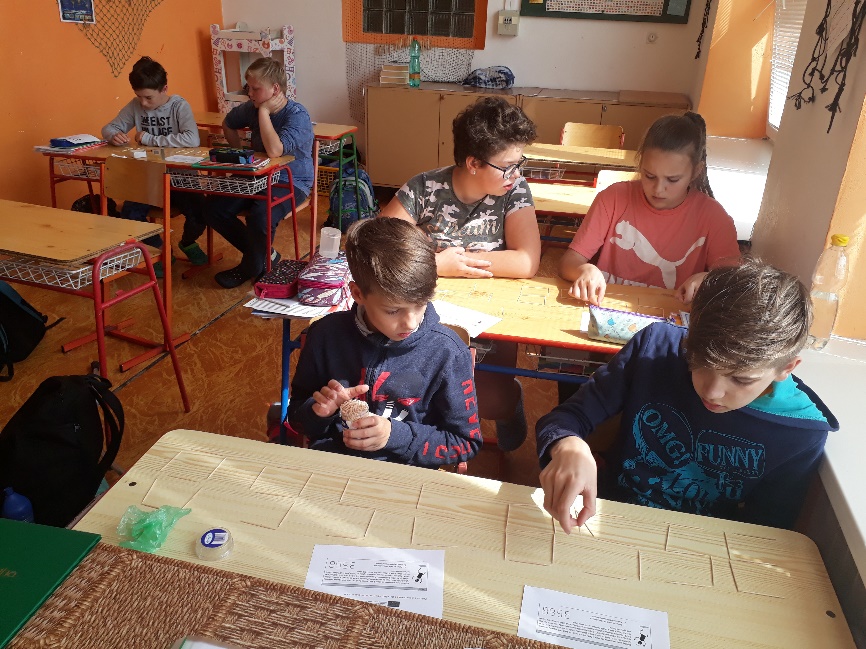 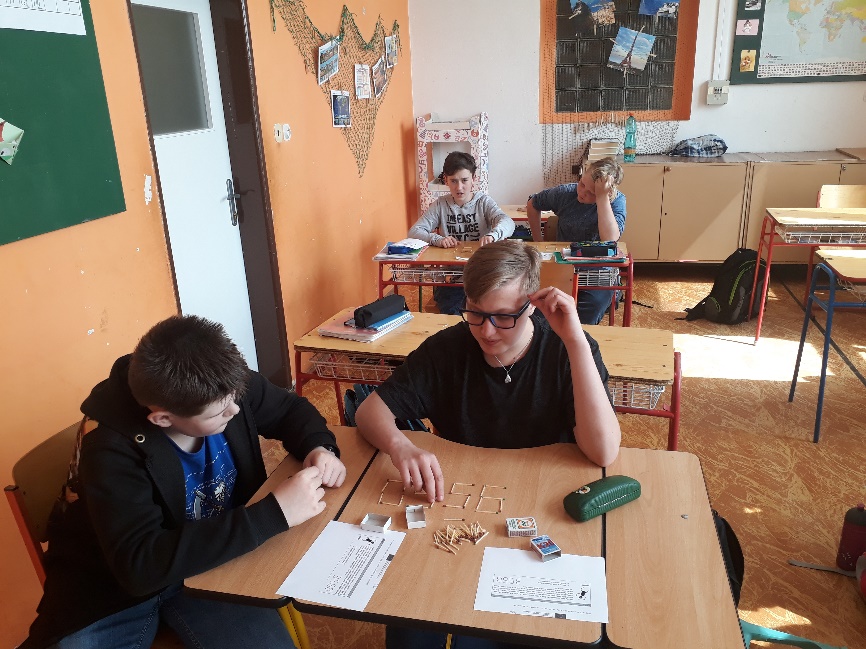 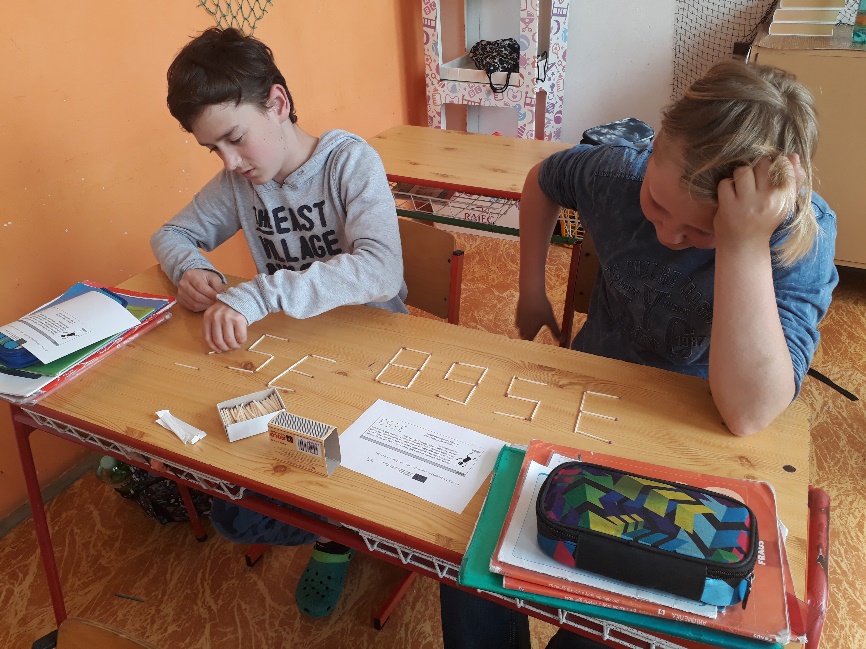 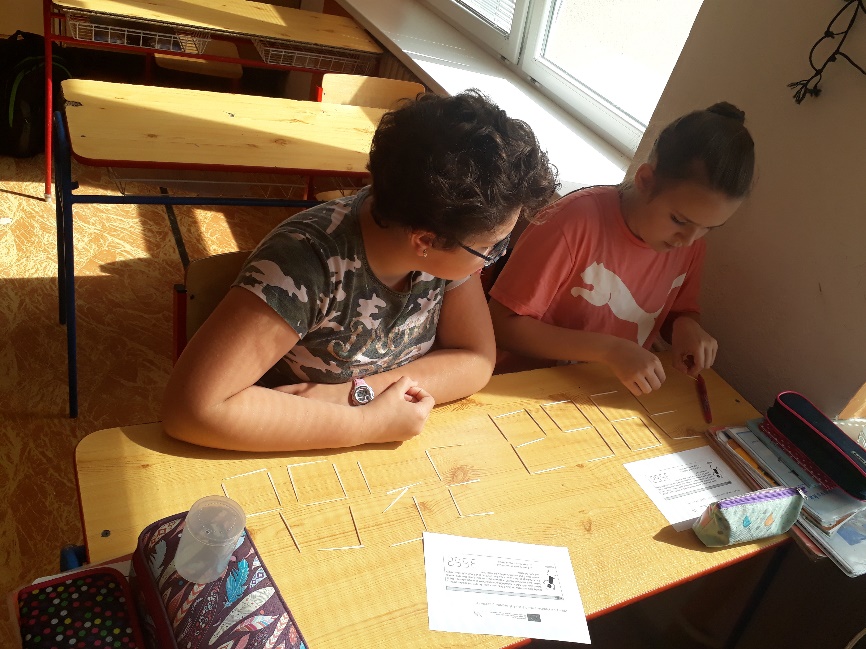 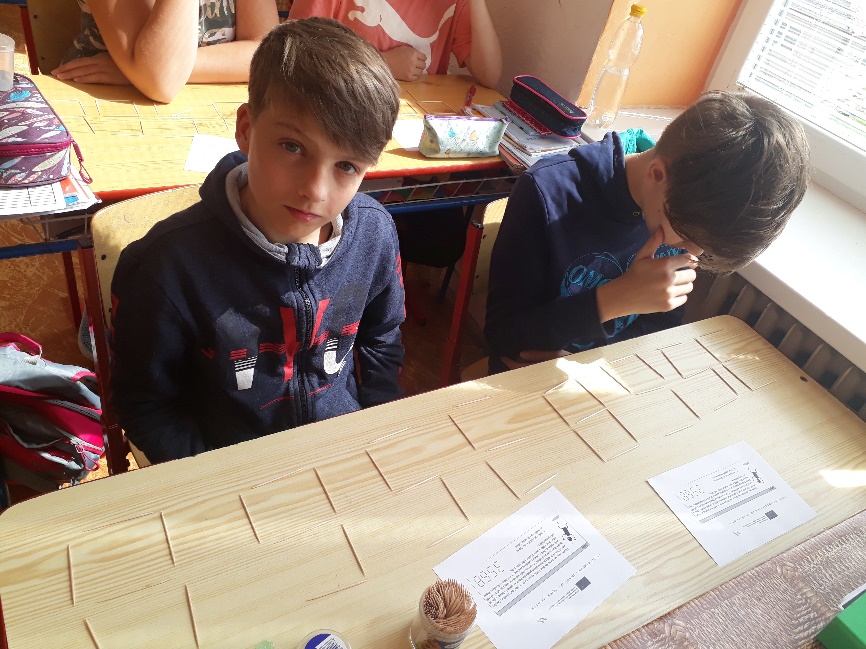 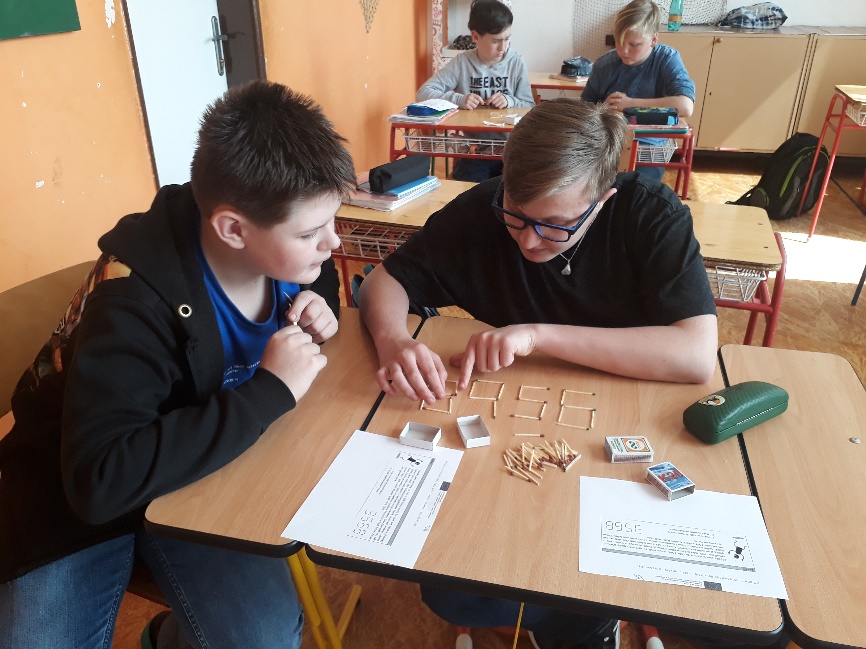 